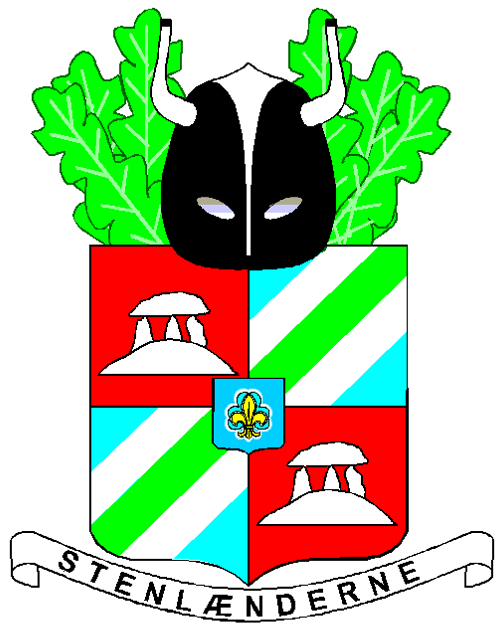 Dagsorden for bestyrelsesmøde17. april 2023 kl. 19:00-21:00Deltagere: Helle, Mads, Trine, Robin, Sidse, Thomas, Vibeke og LinetteAfbud: Drew, Lars, Jonas, Rasmus    DagsordenVelkommenDer blev budt velkommen fra formanden.Valg af referentHelle blev valgt som referentNyt fra formandenOrienteringLars har haft kontakt til Fjernvarme for at bede dem indskrænke deres brug af P-pladsen – Vi håber det har effekt.Det videre arbejde med en tydelig rollefordelingRolle-, ansvars- og opgavefordeling mellem bestyrelsen, gruppeledelsen og ledergruppen blev gennemgået ud fra en tidligere opgaveliste. Drøftelserne udmøntede sig i den vedlagte oversigt. Det blev gjort klart, at ansvaret for en given opgave alene handler om ansvaret for at opgaven bliver løftet, idet opgaven sagtens kan uddelegeres af den ansvarlige.Nyt fra gruppeledelsenDer er gode erfaringer med onsdagsarbejdsfællesskabet, hvor hele eller dele af gruppeledelsen fast mødes og arbejder, og hvor der samtidig er ”åben kontortid”.Gruppeledelsen opfordrede til, at alle der havde lyst og noget på hjertet, kom forbi i den åbne ”kontortid” – idet man i øvrigt altid er velkommen til at ringe eller skrive.Nyt fra bestyrelsenÅbne BestyrelsesmøderDet blev diskuteret hvem der kan deltage i bestyrelsesmøderne. Bestyrelsen besluttede at bestyrelsesmøderne skal være åbne for alle. Ungbukke og Perlehøns inviteres fast med til at deltage i bestyrelsesmøderne. Ved lukkede punkter vil alene den valgte bestyrelse være til stede. LederrekrutteringDer er endnu ikke modtaget nogen henvendelser på opslåede rekrutteringsopslag.FondsansøgningerDrew har efterlyser en form for inventarliste til brug for planlægning af fremtidige renoveringsprojekter. Jette Velsboe inviterer Drew med på en fotodokumentationstur og kan hjælpe med viden om Perlehønsenes inventar. Ungbukkene skal kontaktes for et overblik over deres ting og Morten Frederiksen kan hjælpe med oplysninger om museet.  Indkomne forslagDer var ingen indkomne forslag.Næste møde (22. maj)Der skal udarbejdes et bestyrelses-årshjul, hvorpå møder og arrangementer som skal iværksættes af bestyrelsen skal fremgå med navn på ansvarligt bestyrelsesmedlem.Der er behov for en drøftelse af Stenlændernes anvendelse af SOME og fælles IT- værktøjer (Google drev) til at understøtte spejderarbejdet. Herunder skal drøftes ansvarlige og brugeradgange. Gennemgang af rumfordelingen på Maglevad, for at se om faciliteterne kan udnyttes mere hensigtsmæssigt. Herunder skal oprydning af loftet samt 1. sal i stuehuset drøftes.Evt.Thomas spurgte til hvem der bestemmer hvem i gruppen der modtager pionérspaden. Sidse kunne fortælle at man normalt vælger en repræsentant fra hver gren, som udgør et pionér-udvalg. Thomas kontakter grenlederne for en stillingtagen til de indkomne forslag.Thomas opfordrede til at så mange som muligt deltog i de to af divisionen udbudte kurser i spejderfærdigheder og bestyrelsesarbejde. 